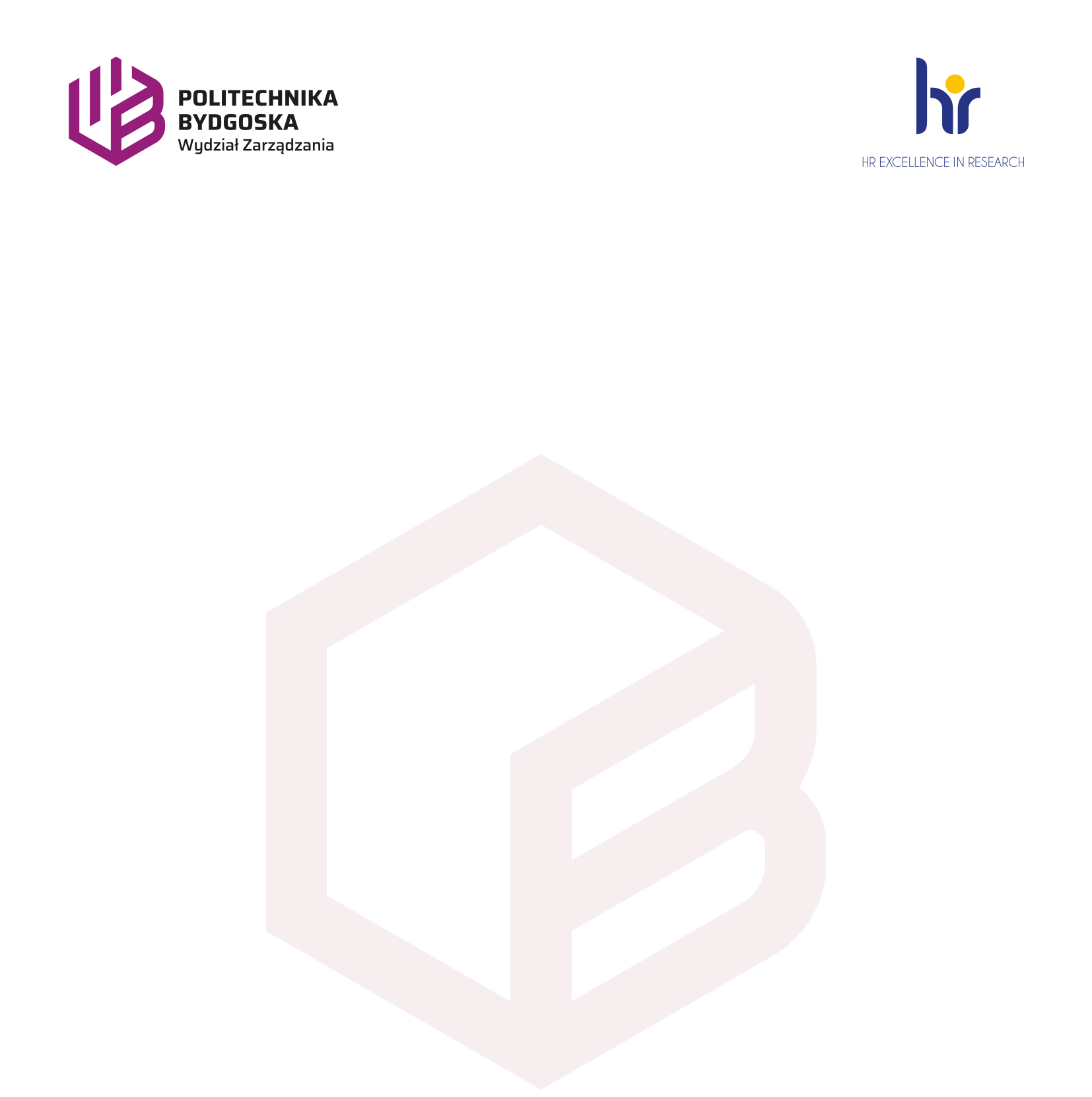 KIERUNEK: ZARZĄDZANIEZAGADNIENIA NA EGZAMIN DYPLOMOWY LICENCJACKIStudia stacjonarne i niestacjonarne I stopnia realizowane według planu studiów nr VIIobowiązującego od roku akademickiego 2015/2016Zagadnienia kierunkowePopyt i czynniki go określające. Elastyczność cenowa i dochodowa popytu, w tym rodzaje popytu i dóbr.System bankowy, rodzaje oprocentowania bankowego. Podstawowe kategorie ekonomiczno-finansowe przedsiębiorstwa, rodzaje kosztów i zysku, w tym zysk w krótkim i długim okresie a problem ekspansji Formy rynku i konkurencji - rynek doskonały, monopol, konkurencja monopolistyczna, oligopol.Pojęcie budżetu państwa. Zasady konstruowania budżetu. Przychody i rozchody budżetu państwa.Definicja, przyczyny i rodzaje deficytu budżetowego.Funkcje i rodzaje podatków. Różnice między podatkami pośrednimi a bezpośrednimi.Podstawowe funkcje kierownicze – planowanie, organizowanie, motywowanie, kontrolowanie.Teorie potrzeb i procesu motywacji. Znaczenie potrzeb podstawowych i potrzeb wyższego rzędu. Pojęcie stylu kierowania. Rodzaje stylów kierowania. Sytuacyjne podejście do stylów kierowania.Rodzaje struktur organizacyjnych. Cechy struktur małych i średnich oraz dużych przedsiębiorstw.Istota i składniki kultury organizacyjnej. Wybrane typologie kultur organizacyjnych.Etapy procesu kadrowego. Planowanie zasobów kadrowych.Proces rekrutacja, źródła rekrutacji, rodzaje rekrutacji.Motywacja i rodzaje bodźców motywacyjnych.System ocen pracowniczych. Kryteria i narzędzia oceny. Znaczenie ocen w zarządzaniu zasobami ludzkimi.Rodzaje stanowisk kierowniczych. Role i umiejętności kierownika. Wzorzec pracy kierowniczej.Rodzaje  i rozwój orientacji przedsiębiorstw. Różnice między orientacją produkcyjną, dystrybucyjną i marketingową. Istota marketingowego systemu informacyjnego. Składniki SIM. Wtórne i pierwotne źródła informacji.Rodzaje badań marketingowych. Etapy badania marketingowego.Dobór próby do badania, cechy i rodzaje doborów losowych i nielosowych.Budowa kwestionariusza. Rodzaje pytań. Skale pomiarowe wykorzystywane do oceny postaw respondentów.Rodzaje decyzji zakupu. Czynniki wpływające na decyzję o zakupie. Etapy procesu zakupu. Proces segmentacji rynku. Pojęcie segmentu i niszy rynkowej.Elementy marketingu.Pojęcie marki produktu, składniki marki, rodzaje marek.Charakterystyka TPM (Total Productive Management) oraz TQM.Wybrane metody zarządzania jakością - Just in Time, Six Sigma, Diagram Ishikawy.Rodzaje innowacji według kryterium skali i zakresu wprowadzonych zmian. Wewnętrzne i zewnętrzne źródła innowacji. Korzyści i bariery związane z działalnością innowacyjną w przedsiębiorstwie.Istota łańcucha logistycznego i łańcucha dostaw. Cele zarządzania logistycznego (7W).Czynniki wpływające na wybór dostawców. Założenia analizy ABC i XYZ.Rodzaje zapasów. Przyczyny utrzymywania zapasów w przedsiębiorstwie.Istota IT. Zadania działu IT w przedsiębiorstwie.Podstawowe rodzaje relacji w relacyjnych bazach danych. Rodzaje i funkcje kluczy w relacyjnych bazach danych.Istota bilansu. Zakres informacyjny bilansu.Rodzaje i charakterystyka składników majątkowych i źródeł finansowania majątku.Istota rachunku zysków i strat. Zakres informacyjny rachunku zysków i strat.Rodzaje kosztów. Koszty stale i zmienne. Układy ewidencyjne kosztów. Zasada podwójnego zapisu w rachunkowości, ewidencja syntetyczna i analityczna.Metody oceny opłacalności inwestycji.Formy opodatkowania przedsiębiorstw, kryteria wyboru, zalety i wady.Grupy wskaźników do oceny kondycji finansowej przedsiębiorstwa. Wskaźniki rentowności, płynności, rotacji.Podstawowe miary przeciętne i miary rozproszenia.Szeregi statystyczne. Różnica pomiędzy szeregiem prostym a szeregiem rozdzielczym. Szereg dynamiczny (czasowy).Źródła danych wykorzystywane do analiz statystycznych. Bank Danych Lokalnych.Etapy tworzenia zespołu  i rodzaje zespołów projektowych. Rola kierownika projektu.Pojęcie i rodzaje ewaluacji projektów.Specjalność: Zarządzanie w handlu i usługachUsługa- pojęcie, cechy i rodzaje. Usługi niższego i wyższego rzędu.Formy międzynarodowej wymiany usług. Offshoring usług.Istota i znaczenie własnej marki handlowej. Rozwój marek własnych sieci handlowych.Istota i cechy franczyzy. Wykorzystanie systemów franczyzowych do prowadzenia działalności handlowej i usługowej.Etapy procesu założycielskiego działalności gospodarczej. Ryzyka towarzyszące działalności gospodarczej.Koncepcja marketingu usług - 7P jako metoda kształtująca działania marketingowe usług.Rodzaje przedsiębiorstw handlowych z uwzględnieniem kryterium podstawowych grup klientów oraz towarów.Marża, narzut, skonto, rabat – rodzaje, sposoby liczenia, różnice.Podstawowe funkcje i dokumenty w systemie obrotu towarowego.Pojęcie i rodzaje systemów CRM oraz funkcje dowolnego modułu systemu CRM.Pojęcie i rodzaje otoczenia organizacji.Analiza modelu M. Portera – cechy modelu, charakterystyka pięciu sił konkurencyjnych.Metoda BCG – istota analizy portfelowej, kryteria podziału i charakterystyka składników portfela.Metoda SWOT jako kompleksowa metoda oceny organizacji i jej otoczenia.Etapy procesu decyzyjnego. Czynniki kształtujące proces decyzyjny.Specjalność: Marketing w organizacjiInformacja marketingowa – źródła informacji marketingowej, klasyfikacja informacji marketingowej. Pojęcie i elementy Systemu Informacji Marketingowej (SIM).Plan marketingowy – zasady konstrukcji planu, rodzaje planów, zastosowanie planu marketingowego.Jakościowe badania marketingowe – istota, etapy badania, metody marketingowych badań jakościowych.Rodzaje i cechy metod pozyskiwania danych w badaniach marketingowych: wywiady, metoda ankietowa, obserwacja.Cykl życia produktu – fazy cyklu, czynniki wpływające na przebieg cyklu, wykorzystanie cyklu w decyzjach marketingowych.Źródła i rodzaje innowacji. Projektowanie i testowanie rynkowe nowych produktów.Wprowadzanie nowych produktów na rynek. Program marketingowy w kolejnych fazach cyklu życia produktu.Rodzaje kanałów dystrybucji, zalety i wady. Pośrednicy w kanałach dystrybucji.Strategie cenowe, metody ustalania cen. Czynniki kształtujące ceny.  Model komunikacji marketingowej i jego elementy. Cele i rodzaje działań promocyjnych. Istota i cele PR. Formy public relations.Specjalność: Zarządzanie w przedsiębiorstwie przemysłowymRodzaje produktów przemysłowych. Sektor przemysłowy w Polsce - analiza, perspektywy rozwoju.Prawo ochrony środowiska a uwarunkowania realizacji inwestycji.Gospodarka ściekowa. Gospodarka odpadami.Typologie opakowań w usprawnianiu procesów logistycznych.Systemy zarządzania środowiskiem w organizacji. Planowanie, wdrażania i audytowanie systemów zarządzania środowiskiem.Finansowanie inwestycji przemysłowych i ekologicznych. Metody oceny projektów gospodarczych.Infrastruktura w gospodarce magazynowej. Koszty zapasów. Wskaźniki oceny gospodarki magazynowej.Rodzaje transportu. Determinanty wyboru przewoźnika.Czynniki kształtujące logistykę zaopatrzenia. Kanały dystrybucji na rynku przemysłowym.Technologie wykorzystywane w zarządzaniu łańcuchem dostaw.Metody zarządzania produkcją. Elastyczne systemy produkcyjne.Organizacja wydziału produkcyjnego. Kooperacja między systemami produkcyjnymi. Systemy automatyki przemysłowej.Normowanie pracy produkcyjnej i biurowej. Normy pracochłonności. Zasady sporządzania kosztorysu. Rodzaje kosztów.Transfer techniki i technologii. Centra rozwoju technologii.Specjalność: Zarządzanie w gospodarce żywnościowejRola wsi, rolnictwa i gospodarki żywnościowej.Procesy zachodzące w obszarze gospodarki żywnościowej. Trendy światowe w konsumpcji żywności. Konkurencyjność polskich producentów żywności: branża mleczarska, branża mięsna, branża owocowo-warzywna i produkty regionalne.Cechy produkcji roślinnej, zwierzęcej i przetwórstwa rolno-spożywczego, podstawowe produkty, sposób ich pozyskiwania i wykorzystania. Uwarunkowania przyrodnicze i agrotechniczne produkcji roślinnej oraz zagrożenia z tym związane dla środowiska i jakości żywności. Specyfika marketingu produktów żywnościowych. Cechy produktów żywnościowych z wybranych branż artykułów żywnościowych.Systemy jakości w gospodarce żywnościowej. Pojęcie produktu ekologicznego i rynku produktów ekologicznych. Specyfika rynku żywności ekologicznej. Potrzeby konsumentów żywności ekologicznej.Podstawowe zjawiska i procesy zachodzące w ramach europejskiego procesu integracyjnego oraz polityki strukturalnej UE.Zakres, funkcje i uwarunkowania produkcji rolniczej . Zasady racjonalnej produkcji. Zasady analizy działalności gospodarstw rolnych. Metody podejmowania decyzji w gospodarstwach rolnych. Technologie produkcji wybranych produktów.Elementy rynku rolnego. Mechanizmy na rynku rolnym i żywnościowym. Role instytucji na rynkach rolnych.Istota, ewolucja i systemy zarządzania produkcją. Narzędzia komputerowe w planowaniu, kontrolowaniu oraz sterowaniu procesami wytwórczymi.Istota inżynierii wiedzy oraz systemy wspomagania decyzji w organizacjach gospodarczych. 